TÝDENNÍ PLÁN 6. 12. – 10. 12. 2021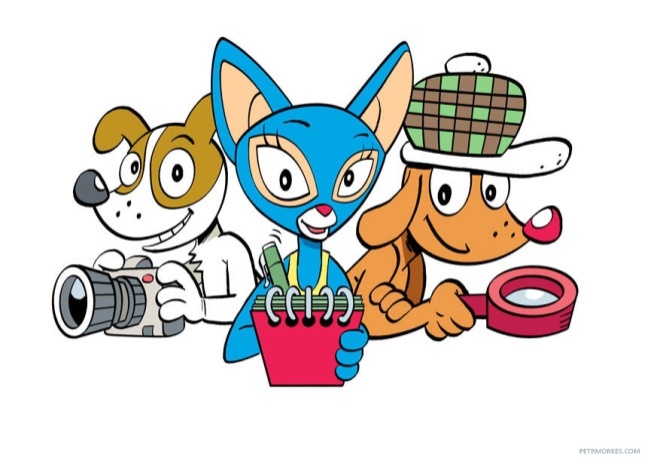 Zlatíčka, Vánoce se nám blíží velice rychle a máme tu 2. adventní týden. To ale neznamená, že polevujeme ve výuce. Připravte se na malé testíky nebo diktáty.Ve středu 8. 12. bychom měli odjet do divadla Minor. Odjezd je v 7:30 od školy. Kdo ví, že se nezúčastní, ať dá co nejdříve vědět. Lístky s informacemi obdržíte.Důležitá informace: 3. 12. se ruší vzhledem k epidemické situaci hlášené kino v Plaňanech.A co nás v tomto týdnu čeká? Budeme opakovat vyjmenovaná slova, slovní druhy – především se zaměříme na slovesa a určování mluvnických kategorií, čeká nás čtení s porozuměním a budeme si povídat, jaký je váš všední den. Uděláme si pozvánku. V matematice začneme pracovat s kmenovými zlomky, stále opakujeme písemné a pamětné počítání, budeme řešit algebrogramy a připomeneme si počítání s čarodějnicí Armidou. V přírodovědě doděláme téma les, ve vlastivědě stále pracujeme s mapkou.  AJ - Procvičování vazby have/has got, čísel do 100, rodinných příslušníků s přivlastňovacími zájmeny a adventní zpěv anglických písní. Prosím, připravte se na úterní test - psaní čísel 10-100.Přejeme vám krásný adventní víkend a v pondělí se na vás těšíme. Veronika a RadkaPondělíČJ – Můj den – myšlenková mapa, slovesaÚterýM - zlomkyStředaPŘV – Les – deset pravidel, jak se správně chovat v leseČtvrtekVL – práce s mapkou, zemědělstvíČJ - počítačePátekČJ - pozvánkaPOZNÁMKYDo konce prosince možnost platit 200,- kč na SRPŠJe nutné nosit čipy na obědy3. 12 – kino v Plaňanech 8. 12 – divadlo Minor v Praze (info dostanou děti na lístečku)